        CURRICULUM VITAE      KISHAN JAWAHAR PRABHASHANKAR BALANI          RISK MANAGMENT – NETWORKING – SITE DESIGNER - ProgrammerPERSONAL INFORMATIONPERSONAL INFORMATIONNAMEKishan Jawahar Prabhashankar BalaniGENDERMaleNATIONALITYIndianDATE OF BIRTH01st of JANUARY 1996PLACE OF BIRTHKhartoum – Sudan MARITAL STATUSSINGLEWORK EXPERIENCEWORK EXPERIENCEAugust 2018Working as Commerical Director  (Job)Handling Company Management.TRAININGSTRAININGS20/09/2015 -14/10/2015Worked as Risk Management on Information Technology         Department at Amipharma Laboratories (Private Company).Responsible for the Camera Installation, Solving Risks on Software, Updating & Installation Software & Hardware,& NetworkingEDUCATION & CARRIEREDUCATION & CARRIERSeptember 2017Diploma  in Information Technology – Bayan College Of Science & Technology  (Private)Principal Subjects were:Computer ProgrammingSystem Analysis & DesignWeb Application DevelopmentNetwork AdministrationProject ManagementDatabase AdministrationWeb ServicesInformation SecurityApril 2014Secondary School Certificate –  Omdurman Indian SchoolAugust 2010Basic School Certificate – Omdurman Indian SchoolPERSONAL SKILLS & COMPENTENCESPERSONAL SKILLS & COMPENTENCESLANGUAGESEnglish – Very GoodArabic – FluentGujrati – FluentHindi – GoodTECHNICAL SKILLS & COMPENTENCESDrafting Software:HTMLAdobe Dreamweaver  (Skillful)Adobe InDesign (Medium)Microsoft Project Management (Skillful)Editing & Animation Software:Adobe Photoshop  (Medium)ARTISTIC SKILLS & COMPENTENCES LAN Networking, Assembly & Maintenance of Hardware.CONTACT INFORMATIONCONTACT INFORMATIONCELL PHONE+249-991717218WHATSAPP+249-991717218E-MAIL ADDRESSbalanikishan123@gmail.comRESIDENTIAL ADD.Beit Al Mal, Near Azhari Circle Omdurman - Sudan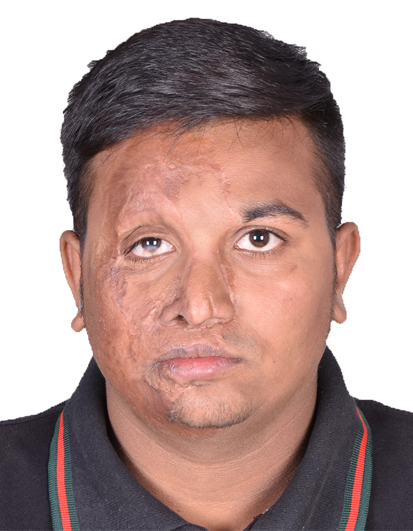 